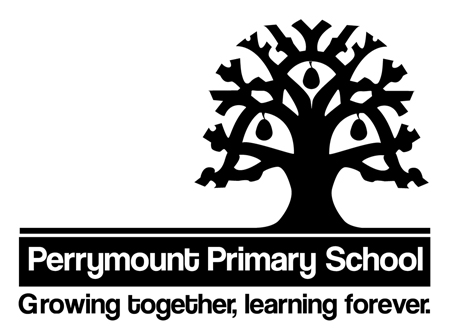 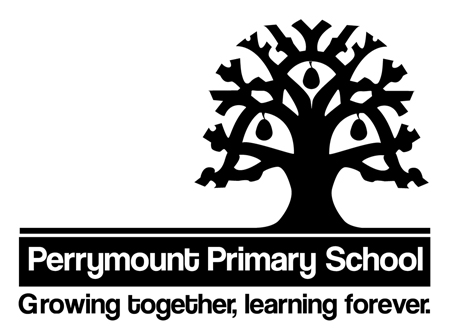 PERRYMOUNT PRIMARY SCHOOLCHILD PROTECTIONSafeguarding Children  Information for Parents/Carers 2022Dear Parent/ CarerThis is a brief guide to our safeguarding procedures which have at their very core ‘Child Protection’.  This brief document outlines our processes. It also reaffirms our commitment to ensure that everyone at Perrymount has received appropriate training and does their utmost to ensure every child is safe.All of our child protection policies are based upon the principle that:            ‘the protection and the rights of the child are paramount.’The school aims to achieve this principle by having policies in place which have been discussed and understood by all staff. The safeguarding polices at Perrymount are -Safeguarding Staff Code of ConductEducational visitsBehaviour policy Anti bullying policyE SafetyExtremism and Radicalisation PolicyIntimate CareAdministration of MedicinesHealth and SafetyWhistleblowingCentral record of all staff to include qualifications check and DBSAll policies can be viewed by parents either on our website or at the school office.  The Central Record held on staff is confidential. This record is however checked each term by our Chair of Governors, Headteacher and annually by Lewisham Local Authority. Each year all staff are trained on the different categories of child abuse.  These are physical, emotional, neglect and sexual abuse. Staff are also trained to look for signs of child sexual exploitation, forced marriage and female genital mutilation (FGM). If any of these signs exist or are reported to us, it is the schools duty to inform both the police and social services straight away. Staff are briefed as to what to say and how to react to different safeguarding situations and are encouraged to report to the Headteacher even the slightest concern so that it can be investigated. Once reported, a form is completed on My Concern (school’s safeguarding software) which highlights the suggested abuse and outlines the school’s response. This response can range from a discussion with parent and child to clarify the matter or a full Social Service investigation.Since July 2015 schools have also been charged with a safeguarding duty to prevent people being drawn into terrorism. All staff have attended training about signs to look for and to report any unexpected changes in children’s behaviour to the Safeguarding Lead who must then inform the appropriate authorities. As part of safeguarding procedures all schools must have one designated teacher in charge of safeguarding who has been externally trained in both child protection and safer recruiting. At Perrymount the designated teacher is Miss Keen, the Headteacher, who is fully up to date with all training. Other qualified staff are:The role of all designated staff is to closely monitor children who are vulnerable and attend all meetings regarding their welfare and safety so as to develop a social network around the child. If a safeguarding allegation is made against a member of staff, this again is reported to the Headteacher who involves Lewisham’s independent reviewing officer straight away (LADO). If the allegation is made about the Headteacher the same procedure applies but is reported straight to the Chair of Governors – Rosamund Clark.I hope you have found this letter informative and if you do have any questions or concerns please do not hesitate to come and see me. If you wish to read the entire Safeguarding policy 2022 it is on our website or ask the office to print you a copy. Christine KeenHeadteacherPosition HeldTrained in Child ProtectionTrained in Safer RecruitmentChristine KeenHeadteacherDesignated Safeguarding LeadYesYesNina WilsonDeputy HeadteacherDeputy Designated Safeguarding LeadYesYesPaula CookeAttendance and Welfare OfficerDeputy Designated Safeguarding LeadYesMichelle Hamilton Office ManagerDeputy Designated Safeguarding LeadYesShirley CableNursery PractitionerPear Tree ASCDeputy Designated Safeguarding LeadYesRosamund ClarkChair of GovernorsGovernors Safeguarding Lead. YesYesJohn PaschoudLA GovernorYes